Ek-5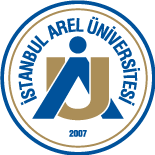 T.C. İSTANBUL AREL ÜNİVERSİTESİPAYDAŞ GÖRÜŞ FORMUPaydaş Görüşlerini belirtiniz (belgelerini ekleyiniz).Paydaş görüşüne/görüşlerine ilişkin resmî belgeler bu forma eklenmelidir.Paydaş Adı Paydaş Görüşü